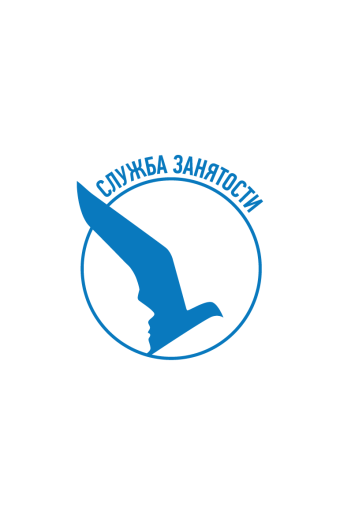 ФИОКонтактная информация:телефон:электронная почта:ближайшая станция метро:Желаемая должность:Опыт работыОбразование Дополнительное образование Ключевые навыки Дополнительная информация Месяц годНачала работыМесяц годОкончания работыНазвание организацииРегионЗанимаемая должностьВыполняемые обязанностиМесяц годНачала работыМесяц годОкончания работыНазвание организацииРегионЗанимаемая должностьВыполняемые обязанностиМесяц годНачала работыМесяц годОкончания работыНазвание организацииРегионЗанимаемая должностьВыполняемые обязанностиТип образованияМесяц годНачала обученияМесяц годОкончания обученияНазвание образовательной организацииРегионспециальностьТип образованияМесяц годНачала обученияМесяц годОкончания обученияНазвание образовательной организацииРегионНазвание программы, специальность